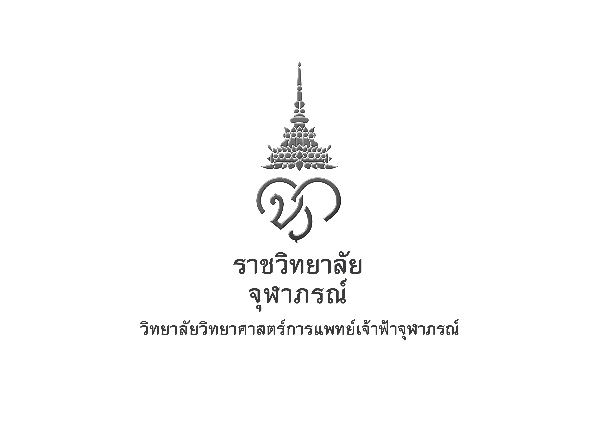 แบบเสนอโครงการวิจัยมุ่งเป้าคณะแพทยศาสตร์และการสาธารณสุขวิทยาลัยวิทยาศาสตร์การแพทย์เจ้าฟ้าจุฬาภรณ์1. ชื่อโครงการวิจัย
(ไทย)											(อังกฤษ) 											2. ประเภทโครงการ            โครงการใหม่            โครงการต่อเนื่องระยะเวลา     ปี เป็นปีที่…….    3. สาขาโครงการวิจัยที่เกี่ยวข้อง            Cancer            One Health               อื่นๆ ……..	4. สิ่งที่คาดว่าจะได้รับจากโครงการ            สิ่งตีพิมพ์            นวัตกรรมทางภาณิชย์               อื่นๆ ……..	5. คณะผู้วิจัย  (โปรดระบุชื่อของคณะผู้วิจัยทุกท่าน)5.1 หัวหน้าโครงการชื่อ - สกุล 	.................................................................ตำแหน่งทางวิชาการ		…………………………………………..สังกัดหน่วยงาน			…………………………………………..หลักสูตร		          …………………………………………..โทรศัพท์			…………………………………………..อีเมล์				…………………………………………..สัดส่วนในการทำโครงการร้อยละ   ……………..…………….…………….4.2 นักวิจัยร่วมที่ 1 ชื่อ - สกุล 	.................................................................ตำแหน่งทางวิชาการ		…………………………………………..สังกัดหน่วยงาน			…………………………………………..หลักสูตร			…………………………………………..โทรศัพท์			…………………………………………..อีเมล์				…………………………………………..สัดส่วนในการทำโครงการร้อยละ   ……………………….………..……….4.3 นักวิจัยร่วมที่ 2ชื่อ - สกุล 	.................................................................ตำแหน่งทางวิชาการ		…………………………………………..สังกัดหน่วยงาน			…………………………………………..หลักสูตร			…………………………………………..โทรศัพท์			…………………………………………..อีเมล์				…………………………………………..สัดส่วนในการทำโครงการร้อยละ   ……………………….………..……….6. ความเกี่ยวข้องกับจริยธรรมการวิจัย (ในคนหรือในสัตว์) ความปลอดภัยทางชีวภาพ7. วัตถุประสงค์โครงการ1.							             				2……………………………………………………………………………………………………………………………………………..	3……………………………………………………………………………………………………………………………………………..						           	8. สถานที่ปฏิบัติงานวิจัย9. การโครงการวิจัย เป็นการวิจัยในรูปแบบสหสาขาหรือไม่           ไม่ใช่                                    ใช่ ถ้าใช่โปรดระบุ……………………………………………….……………10. คำสำคัญ (Keywords)ของโครงการวิจัย (ระบุคำสำคัญ 3-5 คำ ที่มความสำคัญต่อชื่อเรื่อง หรือเนื้อหาของโครงการวิจัยเพื่อนำไปใช้ประโยชน์ในการค้นหาเอกสารที่มีประเภทเดียวกันกับเรื่องที่ทำวิจัยได้)11. ความสำคัญและที่มาของปัญหาที่ทำการวิจัย (ระบุขอบเขตของการวิจัยในเชิงคุณภาพ/เชิงปริมาณที่เชื่อมโยงกับปัญหาที่ทำวิจัย แต่ไม่สามารถกำหนดโดยตรงในชื่อและวัตถุประสงค์ของโครงการได้)12. ขอบเขตของโครงการวิจัย (ให้ระบุเนื้อหาโดยสรุปของเอกสารที่เกี่ยวข้องหรือวิทยาการของสิ่งประดิษฐ์ที่มีอยู่ก่อน โดยบรรยายให้เชื่อมโยงกับประเด็นที่จะทำโครงการ)13. เอกสารและงานวิจัยที่เกี่ยวข้อง (Literature Reviews) (ระบุเอกสารอ้างอิง ตามระบบสากล)14. ระเบียบวิธีวิจัยและวิธีดำเนินงานวิจัย (อธิบายขั้นตอนวิธีการทำการวิจัย อาทิ การเก็บข้อมูลการกำหนดพื้น ที่ประชากรตัวอย่าง การสุ่มตัวอย่าง ขั้นตอนและวิธีการในการวิเคราะห์ข้อมูล ฯลฯ รวมทงั้ระบุสถานที่ที่ใชเ้ป็นที่ทำการวิจัย/เก็บข้อมูลใหค้รบถว้นและชัดเจนประโยชน์ในการเสนอของบประมาณ))
										15. ผลสำเร็จที่ได้ (ผลลัพธ์ และตัวชี้วัดผลสัมฤทธ์ของโครงการ)16. ประโยชน์ที่คาดว่าจะได้รับ 17. ระยะเวลาดำเนินการและแผนการดำเนินงานตลอดโครงการ (ให้ระบุขั้นตอนอย่างละเอียด)ระยะเวลาดำเนินโครงการ	……………….ปี โดยมีแผนการดำเนินงานตลอดโครงการวิจัย ดังนี้18. งบประมาณของโครงการ (แสดงรายละเอียดของงบประมาณ) และแหล่งทุนอื่นที่ได้รับ (ถ้ามี)     งบประมาณที่เสนอขอประจำปี..................  จำนวน...............................................บาท19. การขอรับทุน ได้เสนอโครงการนี้ หรือ โครงการที่มีส่วนเหมือนกับเรื่องนี้บางส่วนเพื่อขอทุนต่อแหล่งทุนอื่นที่ใดบ้าง ขอรับทุนเต็มจำนวน (............................................ บาท)
 ขอรับทุนบางส่วน จำนวน ..................................... บาท (กรุณาระบุเหตุผล) เนื่องจาก.…………………………………………………………………………………………………………………………………… ไม่ขอรับทุนสนับสนุนโครงการ เนื่องจาก (เลือกข้อใดข้อหนึ่ง)	     ได้รับทุนสนับสนุนจากหน่วยงานภายนอก	     เป็นโครงการที่ไม่ต้องใช้งบประมาณ          อื่นๆ โปรดระบุ ......................................................................................................................ลงนาม 					(					)        หัวหน้าโครงการลงนาม 					(					)ผู้วิจัยร่วม      วันที่	เดือน			พ.ศ…………คุณวุฒิปี พ.ศ. ที่จบชื่อสถานศึกษาและประเทศคุณวุฒิปี พ.ศ. ที่จบชื่อสถานศึกษาและประเทศคุณวุฒิปี พ.ศ. ที่จบชื่อสถานศึกษาและประเทศประเภทได้รับการอนุมัติแล้ว 
(แนบใบอนุมัติ)อยู่ระหว่างการพิจารณาไม่เกี่ยวข้องอื่นๆ(โปรดระบุ)1. โครงการที่เกี่ยวข้องกับการวิจัยในคน………………2. โครงการที่เกี่ยวข้องกับการวิจัยในสัตว์………………3. โครงการที่เกี่ยวข้องกับการดำเนินการ
ด้านความปลอดภัยทางชีวภาพ……………...กิจกรรมระยะเวลาดำเนินการ (เดือนที่/ ปีที่)ระยะเวลาดำเนินการ (เดือนที่/ ปีที่)ระยะเวลาดำเนินการ (เดือนที่/ ปีที่)ระยะเวลาดำเนินการ (เดือนที่/ ปีที่)ระยะเวลาดำเนินการ (เดือนที่/ ปีที่)ระยะเวลาดำเนินการ (เดือนที่/ ปีที่)ระยะเวลาดำเนินการ (เดือนที่/ ปีที่)กิจกรรม1-23-45-67-89-1011-1213-241. 2.3.รายการงบประมาณ (รวม)ปี ............ปี ..........ปี ...........ปี ............ปี ...........งบดำเนินงาน:หมวดค่าตอบแทน(ระบุรายการ)หมวดค่าใช้สอย(ระบุรายการ)หมวดค่าวัสดุ(ระบุรายการ)รวม